ORIENTAÇÕES AO ALUNOINTRODUÇÃOO Projeto Interdisciplinar de Curso – PIC tem como objetivo construir pontes relacionais entre docentes, discentes, comunidade e empresas, possibilitando a realização de um trabalho interdisciplinar que proporcione a integração da teoria e prática profissional.Para a boa realização do PIC, são disponibilizadas estas ORIENTAÇÕES AOS ALUNOS. Prezado aluno, aqui você irá encontrar as orientações gerais para a elaboração do trabalho. Cabe a você, complementar estas informações com as orientações do professor responsável pelo PIC desse período e dos demais professores em sala, além de um intenso e contínuo trabalho de pesquisa.Os docentes do Unis-MG se empenham e desejam sucesso nesta empreitada. Dedicação e compromisso vão fazer você alcançar seus objetivos: ser um profissional de sucesso no mercado de trabalho.NOME DO PROJETO:......................................................................................................PROBLEMA OU PROPOSIÇÃO:...................................................................................RESUMO DO PROJETO:..............................................................................................................................................................................................................................................................................................................................................................................................................................................................................................................................................................................DISCIPLINAS ENVOLVIDAS:OBJETIVO GERAL:.................................................................................................................................................................................................................................................................................................................................................................................................................OBJETIVOS ESPECIFICOS: ..............................................................................................................................................................................................................................................................................................................................................................................................................................................................................................................................................................................................................................................................................................................................................................................................................................................................................................................................................................................................................................................................................................................................................................................................................................................................................................................................................................................................................................................................................CONTEÚDO DO TRABALHO: (a descrição das ações deve constar no item DESENVOLVIMENTO do trabalho escrito, juntamente com a fundamentação teórica)OBJETO DE ESTUDO OU REALIDADE ESTUDADA: .......................................................................................................................................................CULMINÂNCIA:Formato utilizado: .......................................................................................Data da culminância: 	...................................................................................Local da apresentação: .................................................................................Horário: ........................................................................................................Tempo de apresentação: 20 minutos para cada grupoFORMAÇÃO DOS GRUPOS:Grupo- máximo de componentes: ......... alunosComo será a definição dos grupos:.................................................................................CRONOGRAMA:PROCESSO DE AVALIAÇÃO:De acordo com as normas institucionais, o PIC será avaliado no total de 100 pontos, quando componente curricular, e 15 pontos em todas as disciplinas, de acordo com regulamento próprio. CRITÉRIOS DE AVALIAÇÃO ESTRUTURA E FORMATAÇÃO DO TEXTO FINALO grupo deverá elaborar um trabalho científico respeitando o roteiro seguinte, de acordo com o manual de normalização de trabalhos acadêmicos do Unis-MG. Capa Folha de Rosto Sumário Introdução Desenvolvimento Conclusão Referências Bibliográficas AnexosATENÇÃONo item DESENVOLVIMENTO, o aluno deverá seguir os tópicos propostos pelo(a) professor(a) responsável pelo PIC, descritos no final desse documento.Deve ter tamanho A4, Fonte Times New Roman 12, Margens: 2,5cm. Entre Linhas 1,5.O trabalho escrito deverá seguir o Manual de Normalização de Trabalhos Acadêmicos do Unis, disponível em http://portaldoaluno.unis.edu.br.Todos os trabalhos serão submetidos à análise de plágio.OBSERVAÇÕES GERAISO líder do grupo deve entregar 01 cópia do trabalho para cada professor cuja disciplina faz parte do PIC Os trabalhos serão enviados para os professores antes da apresentação do trabalho em sala de aula, portanto, não perca os prazos.As notas finais serão calculadas pela média da nota dada pela banca examinadora na culminância. Àquela equipe que não cumprir alguma das etapas na data determinada será atribuída nota zero. Os casos omissos serão analisados e julgados pelo Colegiado do Curso. ITENS QUE DEVEM COMPOR O   ITEM DESENVOLVIMENTO NO TRABALHO   ESCRITO:Desenvolver os seguintes tópicos:.................................................................................................................................................................................................................................................................................................................................................................................................................................................................................................................................................................................................................................................................................................................................................................................................................................................................................................................................................................................................................................................................................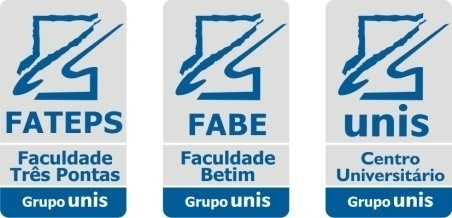 CENTRO UNIVERSITÁRIO DO SUL DE MINAS –UNIS-MG PROJETO INTERDISCIPLINAR DE CURSO – PICCENTRO UNIVERSITÁRIO DO SUL DE MINAS –UNIS-MG PROJETO INTERDISCIPLINAR DE CURSO – PICCENTRO UNIVERSITÁRIO DO SUL DE MINAS –UNIS-MG PROJETO INTERDISCIPLINAR DE CURSO – PICCURSO: CURSO: PERÍODO: ANO:COORDENADOR (A) DO CURSOCOORDENADOR (A) DO CURSOCOORDENADOR (A) DO CURSOCOORDENADOR (A) DO CURSOPROFESSOR (A)  RESPONSÁVEL PELO PICPROFESSOR (A)  RESPONSÁVEL PELO PICPROFESSOR (A)  RESPONSÁVEL PELO PICPROFESSOR (A)  RESPONSÁVEL PELO PICDisciplinasProfessorContatoDisciplinasAções desenvolvidas /ou comportamentos esperados dos alunos na realização do PIC (o que se espera que o aluno realize)Disciplina 01Disciplina 02Disciplina 03Disciplina 04Disciplina 05EtapasProjetoAtividades teóricas e práticas a serem desenvolvidasDatas previstas1Informação aos alunos sobre PIC. Planejamento coletivo2Dividir grupos: até 05 ( cinco)  alunos por grupo.3....4....5....6....7Entrega do trabalho final8Culminância: Apresentação do PIC.Elementos do trabalhoPontuação – ... PONTOSAvaliação Individual (participação, envolvimento, dentre outros).... pontosTrabalho Escrito (roteiro, redação, fundamentação, dentre outros).... pontosApresentação (organização do grupo, capacidade de argumentação, qualidade do material apresentado, dentre outros).... pontosAvaliação IndividualTrabalho EscritoApresentaçãoParticipação Atendimento ao roteiro proposto.Capacidade de argumentação do grupo de acordo com a fundamentação teórica.EnvolvimentoQualidade da redação científica, ortografia e coerência textual.Sequência lógica da exposição dos tópicos.ResenhasDesenvolvimento do conteúdo no trabalho.Postura do grupo durante a apresentação.Fundamentação dos conceitos utilizados.Qualidade do material apresentado (slides, banners, textos).Viabilidade de aplicação dos programas sugeridos.Sinergia do grupo e uso do tempo.